Звітзавідувача ДНЗ № 74 Прокопенко В.В. про діяльність ДНЗ № 74 «Лісова пісня» за період з травня 2018 року по травень 2019 рокуДошкільний навчальний заклад (ясла-садок) санаторного типу № 74 “Лісова пісня” для дітей з латентною туберкульозною інфекцією та вилікуваних від туберкульозу – заклад освіти і виховання дітей віком від 1,5 року до 6 (7) років, який задовольняє потреби дітей у догляді, вихованні, освіті і зміцненні їхнього здоров’я.          	Звітуючись про роботу дошкільного закладу і відповідно й  про мою діяльність як завідувача ДНЗ,  дозвольте  нагадати, що дошкільний навчальний заклад( ясла-садок)  санаторного типу № 74 «Лісова пісня» у своїй діяльності керується цілим рядом нормативно – правових документів: Конвенцією ООН про права дитини, Конституцією України, Законом «Про мови в Україні», Законом  «Про освіту», Законом «Про дошкільну освіту», Положенням про дошкільний навчальний заклад, Міжвідомчою інструкцією про організацію роботи та комплектацію дошкільних навчальних закладів компенсуючого типу, статутом закладу. Статут відповідає «Положенню про ДНЗ» та чинному законодавству. Складений відповідно до вимог, враховує всі сфери діяльності закладу.Порядок діяльності ДНЗ № 74 визначений Правилами внутрішнього трудового розпорядку,  посадові обов’язки персоналу є в наявності, відповідають нормативним вимогам, затверджені завідувачем ДНЗ. Ми з Вами, шановні друзі, знайомі, але варто, мабуть, детальніше розповісти про себе: -	освіта вища педагогічна;-	загальний стаж роботи - 33 роки;-	очолюю колектив ДНЗ № 74 з жовтня 2008 року.       Керівництво роботою дошкільного закладу здійснюю відповідно до Статуту та річного плану роботи.       Я, як завідувач, забезпечую:- реалізацію державної політики в галузі освіти через педагогічні ради, загальні збори членів трудового колективу, ради закладу та батьківського комітету;- дію від імені закладу, представляю його в усіх державних органах, та інших органах, установах і організаціях, укладаю угоди з юридичними та фізичними особами;- у межах своєї компетенції видаю накази, обов’язкові для виконання працівниками закладу;- приймаю на роботу та звільняю з посади працівників закладу при потребі;- контролюю організацію харчування і медичного обслуговування дітей;- забезпечую дотримання санітарно-гігієнічних, протипожежних норм і правил, техніки безпеки, вимог безпечної життєдіяльності дітей і працівників, збереження майна закладу;- відповідаю за реалізацію завдань дошкільної освіти, визначених Законом України «Про дошкільну освіту», та забезпечення рівня дошкільної освіти у межах державних вимог до її змісту і обсягу;- контролюю відповідність застосованих форм, методів і засобів розвитку, виховання і навчання дітей їх віковим, психофізіологічним особливостям, здібностям і потребам;- підтримую ініціативу щодо вдосконалення освітньої роботи, заохочую творчі пошуки, дослідно-експериментальну роботу педагогів;- організовую різні форми співпраці з батьками або особами, які їх замінюють. Загальні відомості про ДНЗ № 74Головною метою нашого дошкільного закладу є забезпечення реалізації права громадян на здобуття дошкільної освіти, задоволення потреб громадян у нагляді, догляді та оздоровленні дітей, створення умов для їх фізичного, розумового і духовного розвитку.Діяльність закладу направлена на реалізацію основних завдань дошкільної освіти : збереження та зміцнення фізичного та психічного здоров’я дітей;формування їх особистості , розвиток творчих здібностей та нахилів;забезпечення соціальної адаптації та готовності продовжувати освіту;виховання потреби в самореалізації та самоствердженні.Безпосереднє керівництво дошкільним закладом здійснюю я, завідувач, згідно зі Статутом.В дошкільному навчальному закладі № 749 груп працюють з 11-годинним перебуванням дітей в закладі -  з 7.30 – до 18.30 годин та 3 групи з цілодобовим перебуванням дітей в закладі - з 7.30 понеділка до 18.30 п’ятниці з п’ятиденним робочим тижнем.Навчальний рік у дошкільному закладі починається з 1 вересня і закінчується 31 травня наступного року. З 1 червня по 31 серпня (оздоровчий період) у дошкільному закладі проводиться оздоровлення дітей.Склад вихованцівДошкільний навчальний заклад розрахований на 213 місць, станом на 30.05.2019 року виховується 242 дітей дошкільного віку. Групи комплектуються залежно від умов роботи закладу та віковими ознаками. Мережа груп у 2018-2019 році (станом на 30.05.2019 року):          Мережа груп ДНЗ повністю відповідає меті, завданням, специфіці нашого закладу. Облік вихованців ведеться відповідно до вимог з дотриманням інструкцій. Зараховування дітей до дошкільного закладу здійснюється на підставі направлення департаменту освіти та гуманітарної політики Черкаської міської ради згідно рекомендацій Черкаської міської лікувально-контрольної комісії, заяв батьків, медичної довідки про стан здоров’я дитини, ксерокопії свідоцтва про народження дитини.Кадрове забезпеченняВідповідно до штатного розкладу в ДНЗ № 74 35 ставок педагогічних працівників, які фактично зайняті; 1,5 ставок сестер медичних старших, які теж фактично зайняті,та 37,7 ставок обслуговуючого персоналу, з них фактично зайнятих – 33,75 ставки. Наш садок, як і кожен дошкільний заклад, має велику проблему в доборі кадрів молодшого обслуговуючого персоналу, надто помічників вихователів. Посадові обов’язки досить широкі, відповідальність надто висока, а заробітна плата – майже мінімальна. Але, про освітній рівень, стаж роботи і кваліфікаційні категорії наших спеціалістівПрактичний психолог нашого закладу, вчитель-логопед і інструктор з фізичної культури нашого закладу мають заслужений авторитет не тільки в колективі, а і серед колег в нашому містіНе менш фаховими є наші творчі музичні керівникиЗгідно штатного розпису у нас працює 27 вихователів:Освітній рівень вихователівСтаж роботи вихователівФаховий рівень вихователівЗі своєї сторони я постійно проводжу аналіз кваліфікаційного рівня педагогів та доцільність їх розстановки. Велику увагу приділяю атестаціїпедагогічних працівників, яка проводилась згідно з перспективним планом та відповідно Типового положення про атестацію педагогічних працівників. Всі педагоги закладу атестуються вчасно.	В цьому році успішно атестувалися наступні педагоги, яким підтверджена відповідність займаній посаді, з наступними результатами: Протягом 2018/2019 н.р. у  комунальному закладі «Черкаський обласний інститут підвищення педагогічної кваліфікації педагогічних працівників Черкаської області» підвищили фахову майстерність шестеро педагогів: -  Частнікова Антоніна Григорівна;-  Дудник Катерина Василівна;-  Гулак Ганна Іванівна;-  Чупринюк Ірина Василівна;-  Васильченко Людмила Іванівна;-  Долотій Леся Миколаївна.Приємно, що творчий доробок творчої групи  педагогів в складі Частнікова А.Г., Брикун Л.М., Патлань І.М., Дмитрієва О.Е., Шкляренко В.В., Цвященко В.П., Чупринюк І.В., Цимбал С.М. «Дошкільнятам про природу Черкащини»  став переможцем міської виставки передових педагогічних технологій «Зернини досвіду 2019».Важливу роль у створенню позитивного мікроклімату в колективі відіграють такі заходи як спільне проведення свят, привітання з Днем народження, відвідування концертів, театральних вистав, екскурсійні подорожі тощо, Соціальний захист         У ДНЗ № 74 проводиться робота з   вирішення проблем соціального захисту вихованців та працівників. Своєчасно виявляються і ставляться на облік діти сироти, напівсироти, діти з багатодітних та малозабезпечених родин, які потребують соціального захисту. Діти пільгових категорій станом на 30.05.2019 року:Переселенці – 1Діти учасників АТО – 9Дітей з обмеженими можливостями – 2Дітей з малозабезпечених сімей – 9Дітей з багатодітних сімей – 12.	Серед працівників закладу обліковується 9 працівників з ІІ та ІІІ групами інвалідності.Між адміністрацією і трудовим колективом закладу складений Колективний договір. Цей договір є нормативним актом, на підставі якого здійснюється регулювання соціально – економічних, виробничих і трудових відносин.Щодо соціально – трудових пільг, гарантій, компенсацій адміністрація та орган профспілкової первинної організації забезпечують належні умови соціального захисту працівників.Зобов’язання адміністрації, передбачені колективним договором, ретельно виконуються. Вчасно виплачуються заробітна плата і аванс, всі педагоги отримують доплату за вислугу років, та престижність праці (20%), муніципальну надбавку (24%), отримали грошову винагороду до Дня працівників освіти, всі працівники отримують матеріальну допомогу на оздоровлення під час відпустки теж в повному обсязі.Але варто зазначити, що обслуговуючий персонал залишається матеріально не вмотивованим. В квітні відбулося позитивне зрушення – здійснюються виплати надбавок в розмірі 10 % до посадового окладу помічникам вихователів і прибиральнику службових приміщень за прибирання з використанням дезінфікуючих засобів.Освітня діяльністьОрганізація навчально-виховного процесу здійснюється в україномовному режимі згідно з Законами України «Про освіту», «Про дошкільну освіту», «Про мови», «Про охорону дитинства»; Національної доктрини розвитку освіти, Конвенції «Про права дитини»; Положення «Про дошкільний навчальний заклад»; Базового компоненту дошкільної освіти в Україні (нова редакція), Положення «Про батьківські комітети (раду) дошкільного навчального закладу» наказ МОН молоді та спорту №398 від 26.04.11 р., «Положення про методичний кабінет».Дошкільний заклад здійснює свою діяльність відповідно до річного плану, який складається на навчальний рік та період оздоровлення.Планування роботи в дошкільному закладі здійснюся відповідно до Інструктивно–методичного листа Міністерства освіти і науки України. В ході вивчення організації освітньо – виховного процесу, інноваційної діяльності педагогічного колективу, з’ясувалося, що в інноваційній діяльності педагоги за основу беруть виконання Закону України «Про інноваційну діяльність» та Положення про порядок здійснення інноваційної освітньої діяльності, затверджене наказом МОН молодьспорту 30.11. 2012 №1352. План роботи схвалюється педагогічною радою закладу.Розподіл навчального навантаження побудований з урахуванням максимально допустимого навантаження на дітей упродовж тижня. При цьому, освітній процес базується на поєднанні різних видів занять: фронтальних та групових при умові, що тривалість фронтальних занять не повинна перевищувати 15-40 хвилин (відповідно віку дітей), групових -15-35 хвилин, що дає можливість дотримуватися регламенту навчального часу в день на одну дитину.Упродовж 2018/2019 навчального року освітньо – виховний процес був спрямований на вирішення головних річних завдань:Працювати над створенням фундаменту успішності дитини в умовах освітньої реформи «Нова українська школа». Підтримувати власну активність дитини в здобутті знань шляхом проведення дослідно-експериментальної діяльності. Узгоджувати в освітньому процесі колективні, групові, парні, індивідуальні форми навчально-розвивальної взаємодії педагога з дітьми. Освітній процес будувати на засадах партнерства, довіри, толерантності, взаємодопомоги.Відповідно до завдань Концепції національно-патріотичного виховання дітей та молоді акцентувати увагу на підвищенні рівня культури українського мовлення дошкільників як основи формування національно- патріотичних почуттів. Формувати розмовне мовлення дітей шляхом використання сучасних технологій розвитку зв'язного мовлення, прозових та поетичних творів сучасних авторів, кращих зразків малих фольклорних жанрів. Підвищувати рівень методичної культури педагогів у вирішенні завдань морального виховання Сприяти формуванню у дошкільників моральних знань, суджень, моральних потреб, що мотивують до дотримання моральних норм та протидії їх порушенню.      Продовжувати роботу по збереженню та зміцненню фізичного та  психічного здоров’я дошкільників, організації роботи в напрямку безпеки життєдіядьності.Згідно річного плану пройшли 4 педагогічних ради:1. «Пріоритетні напрямки навчально-виховної роботи на 2018-2019 навчальний  рік» (серпень);2. «Культура українського мовлення дошкільників -  основа формування національно- патріотичних почуттів»  (листопад);3. «Розвиток духовно-моральних цінностей у дошкільнят»(лютий);                              4. «Підведемо підсумки роботи» (травень).Дієвими  формами методичної роботи стали семінари-практикуми:- «Наступність між дошкільною та початковою ланками освіти в рамках впровадження концепції «Нова українська школа»;-  «Виховання ініціативності – запорука самореалізації дитини»; -  «Психолого-педагогічний супровід гіпоактивної дитини»;- «Розвиваємо мову дітей та дорослих»;- Методичний ток-ринг до дня рідної мови «Моя рідна українська мова».Вихователі значно поповнили осередки груп тематичними дидактичними іграми, навчальним матеріалом, наочними посібниками для роботи з малюками та батьками.Педагогам дошкільного закладу надана можливість впроваджувати різні форми підвищення фахового майстерності: самоосвіта, взаємовідвідування методичних заходів, колективні перегляди, міні МО, використання кращого досвіду вихователів нашого закладу, міста, інших областей, проходження курсів підвищення кваліфікації.На базі ДНЗ № 74 «Лісова пісня» на високому рівні пройшов семінар для завідувачів дошкільними закладами м. Черкаси «Підвищення якості освіти дітей дошкільного віку на основі впровадження STEM-навчання в освітній процес» (листопад 2018 р.).Відповідно до основних завдань педагогічного колективу з питань навчання та виховання дітей було встановлено контроль за освітньою роботою в групах та надання методичної допомоги. Протягом навчального року здійснювались різні види контролю:-	Стан готовності групи до нового навчального року (вересень);-	Ведення педагогічної документації. Зміст та якість перспективного та календарного планування (вересень);-	Вивчення педагогічної діяльності педагогів, що атестувалися (жовтень-квітень);-	Медико-педагогічний контроль за станом фізкультурної роботи (постійно, згідно графіка);-	Організація харчування дітей в старших групах. Культурно-гігієнічні навички дітей (жовтень);-	Дотримання педагогами рухового режиму та якість проведення режимних моментів протягом дня (листопад);-	Оформлення в групах народознавчих куточків (листопад);-	Форми роботи з дітьми щодо підготовки Новорічних свят. Безпека життєдіяльності під час проведення свят (19-23.12.2018);-        Якість надання освітніх послуг вихователями;-	Матеріально-технічне забезпечення харчоблоку, дотримання умов безпеки тощо.Рівень засвоєння дітьми дошкільного закладу вимог програми визначався на основі критеріїв результативності освітньої роботи.Аналіз результатів моніторингу дав наступні результати:Всього по дошкільному навчальному закладу серед обстежених 9 груп були отримані наступні результати:Приємно відмітити, що рівень засвоєння програмових знань в цьому навчальному році  з основних  розділів зріс на 9%. Але, разом з тим, прикро, що найнижчий рівень засвоєння програмових вимог з розділів «Мова рідна, слово рідне» (В – 38%, С- 59%, Н - 2%),  «Чарівні фарби та талановиті пальчики» (В – 46 %, С- 51%, Н – 3 %), «Віконечко в природу» (В – 46 %, С- 52%, Н – 2 %), «Математична скарбничка» (В – 48 %, С- 48%, Н – 3,5%), Шкода також, що є діти, які мають низький рівень засвоєння програмових вимог. Проте, ми маємо надію, що влітку шляхом індивідуальної роботи, знання цих дітей покращаться.Виховній роботі приділяється дуже велика увага. Ми дійшли висновку, що найкраще діти засвоюють морально-етичні і культурні норми під час театралізованих дійств, під час свят та розваг. Так за рік в закладі пройшли:-  Осінній ярмарок;-  Новий рік;-  Новорічні народні свята;-  Свято рідної мови;-  Свято Стрітення;-  Святкові ранки до 8 Березня;- Спортивно-музична розвага «Супертато»;-  Розвага «В гостях у Світлофора - Моргайка»;-  Великдень;- Випускні свята та інші.Наразі готуємося до Дня захисту дітей, завтра буде проведене це свято.Для забезпечення системного підходу до реалізації завдань дошкільної освіти в закладі функціонує методичний кабінет, який є науково – методичним осередком для педагогів та батьків. Протягом року кабінет поповнився наочно – дидактичними посібниками, науковою, навчально – методичною літературою, дидактичним аудіо та відео матеріалом. Під керівництвом вихователя – методиста Частнікової А.Г. педагогічний колектив має змогу здійснювати переорієнтацію всього освітньо-виховного процесу з навчального на розвивальний. Вихователі користуються сучасними науковими розробками, авторськими методиками, розробками занять, свят та розваг, матеріалами з досвіду роботи кращих педагогів, періодичними педагогічними виданнями: “Дошкільне виховання”, “Палітра педагога”, "Джміль" . Протягом року проходить впровадження в практику роботи інноваційного підходу на основі сучасних вимог до використання засобів фізичного виховання дошкільників. Співпраця в роботі практичного психолога, вузьких спеціалістів та вихователів сприяло досягненню високого рівня рухової активності дітей на заняттях з фізкультури та правильного розподілу психофізичного навантаження під час проведення рухливих і спортивних ігор в повсякденному житті.В нашому закладі діє логопункт. Результати корекційно-розвиткової роботи вчителя-логопеда Силенко О.О. відображає дана таблиця:Психолого-педагогічний супровід особистісно зорієнтованого навчально-виховного процесу здійснює практичний психолог закладу Долотій Л.М. За звітний період проведено:З педагогами:Індивідуальне консультування – 8 осіб;Групове консультування – 29 осіб;Ділові ігри, тренінги – 26 осіб;Психологічна просвіта – 29 осіб.З дітьми:Індивідуальна діагностика – 36 осіб;Індивідуальна корекційно-відновлювальна робота – 16 осіб;Групова діагностика  - 222 особи.З батьками:Індивідуальне консультування – 36 осіб;Групове консультування – 73 особи;Ділові ігри, тренінги – 12 осіб;Психологічна просвіта – 36 осіб.Збереження та зміцнення здоров’я вихованців та педагогічних працівниківНа виконання вимог з фізичного виховання дітей дошкільного віку, робота велася в декількох напрямахвідповідно до Законів України «Про дошкільну освіту», «Про фізичну культуру і спорт», Положення про організацію фізичного виховання і масового спорту в дошкільних, загальноосвітніх та професійно-технічних навчальних закладах України.Вирішенню завдань фізичного розвитку дітей в дусі відповідального ставлення до власного здоров′я та профілактики захворюваності, сприяли:- систематичне і своєчасне проведення медичних оглядів дітей;- систематичне медико-педагогічне вивчення організації навчально-виховного процесу: здійснення постійного контролю адміністрації за дотриманням рухового режиму протягом дня та розподілом психофізичного навантаження на заняттях з фізкультури.Велику увагу протягом навчального року колектив дошкільного закладу приділив формуванню здоров’язберігаючої компетентності дітей.Ефективність оздоровчих заходів визначалася поєднанням комплексної інтенсивної оздоровчо-профілактичної роботи з корекційно-педагогічними заходами в умовах звичайного режиму життя дошкільників.Результати роботи розглядались на педраді, виробничій нараді, раді ДНЗ № 74 та на педгодинах.Серед багатьох чинників, що забезпечує необхідний рівень фізичного та психічного розвитку дитини, одним з головних, є раціональний режим. Основним принципом правильної організації режиму дня є його відповідність віковим психофізичним особливостям дошкільника. Вона обумовлюється задоволенням потреб організму у сні, відпочинку, їжі, діяльності, рухах, тому режим дня для дітей різного віку у дошкільному закладі підібраний згідно до віку дитини.Щомісячно старшою медичною сестрою Галушкою О.І. проводився аналіз стану захворюваності і здоров’я дітей. Педагогами враховувалися ці показники під час проведення занять з фізичної культури, організації рухового режиму продовж дня, загартовуючих заходів, рухливих ігор тощо. У кожній віковій групі, за результатами обстеження дітей спеціалістами та антропометричними вимірюваннями, вівся листок здоров’я вихованців, згідно з яким проводилось маркування меблів, здійснювався індивідуальний підхід під час фізкультурно-оздоровчої роботи.Особлива увага приділялась дітям раннього віку в період адаптації (індивідуальна робота вихователів і практичного психолога з дітьми з важкою адаптацією, впровадження гнучкого режиму, консультативна робота з батьками) по забезпеченню їхньої оптимальної життєдіяльності під час перебування в дитячому садку - чергування освітньо-ігрової діяльності та фізкультурного дозвілля, широке застосування сенсорних технологій, пальчикової гімнастики тощо. Результатом цієї роботи є динаміка зниження вірусних та гострих простудних захворювань в групах раннього віку порівняно з минулим навчальним роком.У дні карантинів та в періоди підвищеної захворюваності в режимі дня збільшувалась загальна тривалість перебування дітей на свіжому повітрі, змінювалася змістовна сторона занять з підвищеним фізичним та інтелектуальним навантаженням.      Як свідчить аналіз, показники випадків захворюваності в групах раннього віку майже однакові.Вирізняється в кращу сторону  група № 2 по тривалості перебігу хвороб. Взагалі показник захворюваності дітей раннього віку пояснюється тим, що діти знаходяться в періоді адаптації, не пристосовані до суспільного перебування, вразливі до збудниківхвороб і так як знаходились в домашніх умовах та не були загартовані. Також досить часто батьки безвідповідально ставляться до здоров'я своїх дітей, приводять до закладу хворих дітей, іноді ігнорують зауваження вихователів та медичного персоналу про те, що необхідно лікувати свою дитину до відсутності ознак захворювання.Стан захворюваності дітей садового вікуСеред груп садового віку найнижчий показник захворювань – у старшій групі № 12 та ІІ молодшій № 5 з (вихователі Брикун Л.М., Козій С.Ю. та Богдашко Т.П., Бощенко Т.С., помічники вихователів Макарчук М.В. та Кириченко Т.П. відповідно). Найчастіше та найдовше, на превеликий жаль, хворіли в навчальному році діти другої молодшої  групи № 11. На нашу думку, це можна пояснити тим, що ця група сформована більшим чином з дітей, які не відвідували заклад в ясельних групах, а поступили з дому на 4-му році життя і для них це теж адаптація.Стосовно аналізу відвідування акцент ставимо на пропуски без поважних причин.Безпека життєдіяльностіЗгідно із Законом України «Про охорону праці» у дошкільному закладі здійснюється робота з охорони праці і техніки безпеки, призначені відповідальні з питань охорони праці, затверджені інструкції з безпеки на робочому місці і безпеки організації життєдіяльності дітей та учасників освітньо – виховного процесу. Робота з забезпечення безпеки життєдіяльності дошкільного закладу та учасників освітньо – виховного процесу здійснюється згідно з нормативною базою та заходів безпеки праці.На превеликий жаль, в цьому навчальному році стався 1 нещасний випадок з дитиною під час перебування в закладі.  З праціниками на робочому місці травмувань не відбувалося, але було 3 випадки невиробничого травматизму.Колектив бере участь у розробці та обговоренні комплексних планів щодо покращення умов праці, санітарно – оздоровчих заходів, охорони довкілля і вживає заходів щодо їх виконання.Адміністрація закладу організовувала нормальні умови для праці та освітньо – виховної діяльності членів трудового колективу.Забезпечено проведення первинного, періодичного та інших видів інструктажів з техніки безпеки. Не допускаються до роботи люди, які не пройшли навчання, інструктаж і перевірку знань з охорони праці. Забезпечене соціальне страхування всіх працівників від нещасних випадків, професійних захворювань. Здійснюються виплати з фонду соціального страхування за період тимчасової непрацездатності працівників. Організовано проводяться при прийомі на роботу і періодичні ( двічі на рік) медичні огляди працівників.Профспілковий комітет бере участь у розробці комплексних заходів щодо досягнення встановлених нормативів з охорони праці, в роботі комісії з атестації посадових осіб на знання ними нормативних актів з охорони праці. Він також здійснює суспільний контроль за охороною праці в особі своїх вибраних органів і представників.Протипожежна безпека у дошкільному навчальному закладі посідає важливе місце в організації всієї роботи з охорони праці. Розроблено плани евакуації дітей на випадок пожежі, маються вогнегасники в достатній кількості, призначено відповідальних осіб. Проводяться евакуаційні заходи на випадок виникнення пожеж, тиждень пожежної безпеки згідно з наказом по ДНЗ. У квітні 2019 року був проведений Тиждень безпеки дитини.Щороку по завершенню «Тижня безпеки» діти узагальнюють отримані знання у своїх творчих роботах ( малюнки, вірші, творчі оповідання).Залучення батьківської громадськості до управління діяльністю ДНЗ № 74 У дошкільному закладі діє рада закладу як колегіальний орган педагогів та батьків. На засіданнях розглядалися питання освітньо-виховної роботи, поліпшення умов перебування дітей в садку.З метою пропаганди інноваційних технологій, прогресивного педагогічного досвіду та психологічної грамотності у дитячо-батьківських взаєминах, педагоги закладу намагаються урізноманітнювати форми і методи роботи з батьками: інформаційні буклети, майстер-класи, перегляд фрагментів освітньої роботи, залучення до участі в конкурсах та акціях, дні  відкритих  дверей тощо. Впевнені, що інноваційні форми роботи з батьками сприяють підвищенню педагогічної компетентності батьків, допомагають позитивно впливати на якість виховання і розвитку дошкільнят, дають можливість педагогам самовдосконалюватися у своїй роботі. З метою залучення родини до участі у навчально-виховному процесі дошкільного закладу, у кожній групі обладнані батьківські куточки, які інформують про життя і діяльність дітей у садочку. Розроблена різна тематика папок-пересувок, наприклад: «Екологічна освіта дошкільнят», «Виховати справжніх патріотів», «Адаптація дитини до умов ДНЗ», «Як підготувати дитину до школи»,  посезонні ширми, тощо.                                                                               З метою ознайомлення батьків з життям дітей в дитячому закладі проводяться  виставки: дитячих робіт, фотографій, педагогічно-психологічної літератури з питань навчання та виховання, виступи дітей. Маємо сою електронну пошту: lisova_pisnya@ukr.net. На сайті ДНЗ№ 74 за адресоюwww.lisova-pisnya.ck.uaсистематично висвітлюються новини дошкільного закладу, цікава інформація про життя дітей у «Лісовій пісні», про проведені заходи та події, педагоги надають поради, постійно змінюється фотогалерея, надаються фінансові звіти. Заклад має діючу сторінку у соціальній мережі «Facebook».Варто відмітити, що в річному плані планується робота по оптимізації взаємодії педагога з батьками та громадськістю, метою якої є забезпечення колективного підходу у роботі з батьками по формуванню особистості дитини щодо ефективного впровадження Програми виховання і навчання дітей від двох до семи років «Дитина». Налагоджена робота батьківських комітетів груп. Батьки обговорюють проблеми розвитку ДНЗ та самостійно приймають рішення щодо посильної допомоги закладу, активно працюють над поновленням та поповненням групових осередків сучасними меблями та дидактичним матеріалом для розвитку дітей, допомагають у оформленні клумб, беруть участь у облаштуванні та прибиранні ігрових майданчиків, здійснюють ремонтні роботи в групах, допомагають у обслуговуванні комп’ютерної техніки. Вважаю, що не зайве буде нагадати деяким батькам, що дошкільний заклад – це не камера схову. Це те місце і ті люди, де дитина проживає своє дошкільне дитинство і формується як особистість. Особистість, яка буде з Вами, шановні батьки, протягом всього життя. Тому вважаю, що варто комунікувати з працівниками садочку, цікавитися всіма аспектами в його роботі. Організація харчування дошкільників   	Організація харчування  дітей в дошкільному навчальному закладі здійснюється відповідно до Постанови Кабінету Міністрів України «Про затвердження норм харчування у навчальних та оздоровчих закладах» від 22.11.2005 р. № 1591, Порядку організації харчування дітей у навчальних та оздоровчих закладах, затвердженого наказом Міністерства освіти і науки України від 01.06.2005 р. №242/329, Інструкції з організації харчування дітей у дошкільних навчальних закладах, затвердженої спільним наказом  Міністерства освіти і науки України та Міністерством охорони здоров'я України від 17.04.2006 р. № 298/227, із змінами, внесеними згідно з наказом Міністерства освіти і науки, молоді та спорту  від 26.02.2013 року № 202/165.Наші діти – це діти пільгової категорії і вони отримують безкоштовне харчування. Вартість харчування дітей в дошкільному навчальному закладі у 2018/2019 навчальному році встановлено 34,46 грн. для дітей, які відвідують ясла, і 46,00 грн. для дітей, які відвідують групи садка. Влітку видатки на харчування збільшуються на 10 %, що дає змогу забезпечити дітей свіжими ягодами, фруктами та овочами і  це має позитивний результат в процесі оздоровлення дошкільників.    	У дошкільному навчальному закладі організовано чотириразовий режим харчування. На підставі довідок, діти отримують дієтичне харчування (стіл №5).Відповідно до штатного розпису заклад укомплектовано 7-ма працівниками харчоблоку ДНЗ, які мають спеціальну освіту та забезпечують організацію харчування.В ДНЗ № 74 «Лісова пісня» створені належні умови для організації харчування дітей всіх вікових груп. Харчоблок та групи забезпечені відповідним посудом та кухонним інвентарем. Продукти харчування та продовольчу сировину ТОВ «Каштан Плюс», яке було визначене рішенням тендерного комітету Черкаської міської ради, постачає регулярно, відповідно до заявок на продукти харчування із супровідними документами відповідно до нормативних вимог. На базу-постачальник комірником Ковтунік Л.М. та сестрою медичною старшою Арсенюк Г.В., яка відповідно до наказу є відповідальною за організацію харчування в закладі, своєчасно подаються щотижневі замовлення продуктів харчування та один раз на 2-3 дні уточнюються заявки.Видача готових страв на групи здійснювалася відповідно до графіка видачі їжі. Постійно здійснювався контроль за якістю та терміном використання продуктів, дотримання технології приготування їжі, проводилося контрольне важення залишків продуктів. Організоване чергування на харчоблоці дало змогу простежити відповідність закладки продуктів з записом у відповідний журнал.Протягом року працювала Рада ДНЗ з харчування, яка згідно плану проводила перевірки стану харчоблоку, якості продуктів, терміни та умови їх зберігання. Режим харчування здійснювався відповідно до режиму кожної вікової групи.Для контролю за виконанням затвердженого набору продуктів старшою медичною сестрою  ведеться Журнал обліку виконання норм харчування. 	Так виконання норм харчування окремих продуктів складає:Хліб пшеничний – 97,2 %;Хліб житній – 90,1 %;Крупи, бобові, макаронні вироби – 85,6 %;Цукор – 90,1 %;Овочі свіжі – 56,3 %;Фрукти свіжі – 73,4 %;Соки – 44,9 %.Норми по вживанню м’яса виконані на 80,3 %;-масла вершкового – 77,4 %;- яєць – 57,3 %;- молока -71,5 %;- сиру – 53 %- сиру твердого  - 66,3 %.Умови для організації харчування в дошкільному закладі задовільні. Харчоблок має необхідне приміщення, забезпечений проточною гарячою та холодною водою, оснащений необхідним технологічним обладнанням, яке знаходиться в робочому стані. Згідно кошторисних призначень на 2019 рік нами придбано ларь морозильний вартістю 5300,00 грн., що дасть змогу повноцінно харчувати дітей м’ясними і рибними стравами після святкових днів тривалістю 3-4 дні.Величезною проблемою є майже 40-річна експлуатація приміщень харчоблоку без жодного капітального ремонту. Наразі існує об’єктивна нагальна потреба в його проведенні. Але кошторисні призначення на дані ремонтні роботи відсутні, тому в липні будемо силами своїх працівників здійснювати косметичні ремонтні роботи.Варто зазначити, що в березні 2019 року була здійснена комплексна перевірка дотримання санітарного законодавства в нашому закладі фахівцями Держпродспоживслужби. За результатами перевірки і проведених лабораторних досліджень порушень і недоліків не виявлено. Але вказано на необхідність здійснення ремонту харчоблоку з встановленням витяжної системи. Сподіваємося, найближчим часом до наших прохань і висновків Держпродспоживслужби дослухаються і позитивні зрушення відбудуться. Міський голова А.В.Бондаренко саме з цього питання до нас приїздив і пообіцяв своє сприяння.З метою забезпечення збалансованого різноманітного харчування  користуємося двотижневим  перспективним  меню, розробленим  спеціалістом  управління освіти.Матеріально-технічна база ДНЗДля створення оптимальних умов перебування дітей в дошкільному закладі матерільно-технічна база постійно удосконалюється і модернізується, а саме за цей навчальний рік:1. На виконання Закону України «Про енергозбереження» закінчується ремонт і утеплення фасаду. Фінансування даних робіт здійснюється згідно Програми соціально-економічного і культурного розвитку міста на 2019 рік.2. На виконання Санітарного регламенту була відремонтованамережа холодного водопостачання. Вартість ремонтних робіт склала 300 тис. грн.3. З метою забезпечення безпеки життєдіяльності дітей під час прогулянки продовжено роботу по благоустрою території дошкільного закладу:- продовжено обрізування старих дерев;- проведено роботу по осучасненню дизайну території дошкільного закладу.	Доброю традицією стає висаджування випускниками дерев та кущів на добру згадку. Проходять роки, виростають діти, і добро, зроблене їхніми руками, теж зростає і радує вже наступних вихованців. Так в цьому році вже перші квіти сакури і магнолії від 12 групи нас потішили, хвилюємося, як приймуться кущі гібіскусу від 10 групи.Протягом навчального року надійшла благодійна допомога від батьків в натуральній формі, за що ми Вам безмежно вдячні. Всі основні засоби оприбутковані і знаходяться на балансі закладу.	Матеріальні база закладу поповнилася і м’яким інвентарем:-згідно кошторисних призначень була придбана тканина для пошиття 61 підковдри дитячої  97,33 м. пог. вартістю 7300,00;- за рахунок благодійної допомоги від батьків в натуральній формі до закладу надійшло:Педагоги разом з батьками на кожній віковій групі обновлюють і створюють предметно-розвивальне середовище: доповнюють сюжетно-рольові зони; різні види театрів; дидактичні ігри. Сучасні оригінальні ігри, дидактично-логічні посібники, виготовлені руками працівників  садочка та придбані за допомогою батьків, зміцнюють освітньо - розвивальну базу закладу.         Нову  методичну та дитячу художню літературу придбано за власні кошти працівників ДНЗ та за допомогою батьків.  Групові приміщення забезпечені меблями та ігровим обладнанням, мають сучасний інтер’єр. Розвивальне середовище дитячого садка організовано з урахуванням інтересів дітей і відповідає їх віковим особливостям. На мій погляд, недоліками є недостатня наявність в групах сучасних технічних засобів (мультимедійних пристроїв, телевізорів, комп’ютерної техніки) та рівень роботи зі створення бази навчально – методичного забезпечення груп з проблеми формування мовленнєвої компетенції дошкільників.Обладнання та  споруди на майданчиках підтримуються в естетичному вигляді, але значним недоліком є те, що ігрове та спортивне обладнання на майданчиках фізично та морально застаріло. На превеликий жаль, наші малюки своє дошкільне дитинство проведуть на обладнанні, яке не відповідає їхнім запитам.ОСНОВНІ ПРОБЛЕМИ ДНЗ № 74,  ЯКІ ЗБЕРІГАЮТЬСЯ:•	Розконсервування і завершення будівництва добудови до нашого закладу дитячого оздоровчого корпусу;•	Недофінансування на проведення ремонтних робіт:-	заміну дверей;-         капітальний ремонт приміщень харчоблоку;-	капітальні ремонти: асфальтного покриття та павільйонів (дахи,підлога);-	оновлення системи зовнішнього освітлення;-         капітальний ремонт кімнат гігієни груп № 4, 6 та 9;-         ремонт і заміна меблів в методичному осередку закладу;-         поточний ремонт кімнат гігієни груп № 2, 3, 5, 8, 10 та 11;-         придбання телевізорів, мультимедійних систем, ноутбуків;-         придбання необхідного господарчого обладнання, м’якого інвентаря;-	придбання іграшок, ігрового обладнання;-	придбання за державний кошт, а не за власні кошти працівників, методичних посібників;•	Необхідність заміни ігрового та спортивного обладнання на майданчиках;•	Як недолік в адміністративно-господарській діяльності вважаємо недостатню співпрацю з фінансовими структурами міста, меценатами, які б могли надавати разову та періодичну матеріальну допомогу нашому закладу.Групи для дітей раннього вікуЗ 11-год. перебуваннямГрупа № 121Групи для дітей раннього вікуЗ 11-год. перебуваннямГрупа № 222Групи для дітей раннього вікуЗ 11-год. перебуваннямГрупа № 322Групи для дітей ІІ молодшого вікуЗ ц/доб. перебуваннямГрупа № 718Групи для дітей ІІ молодшого вікуЗ 11-год. перебуваннямГрупа № 519Групи для дітей ІІ молодшого вікуЗ 11-год. перебуваннямГрупа № 1122Групи для дітей середнього вікуЗ ц/доб. перебуваннямГрупа № 619Групи для дітей середнього вікуЗ 11-год. перебуваннямГрупа № 921Групи для дітей старшого дошкільного вікуЗ ц/доб. перебуваннямГрупа № 414Групи для дітей старшого дошкільного вікуЗ 11-год. перебуваннямГрупа № 921Групи для дітей старшого дошкільного вікуЗ 11-год. перебуваннямГрупа № 1020Групи для дітей старшого дошкільного вікуЗ 11-год. перебуваннямГрупа № 1221Всього:Всього:Груп - 12242Прізвище, ім’я, по батьковіПосадаОсвітній рівеньПед.стажКатегоріяПрокопенко Валентина ВолодимирівнаЗавідувач ДНЗ № 74Вища педагогічна,Полтавський державний педінститут,  1986 рік закінчення28 р.Відповідає займаній посадіЧастнікова Антоніна ГригорівнаВихователь-методистВища педагогічна,Черкаський педінститут,  1990 рік закінчення36 р.2019 р.Спеціаліствищої категорії, підтверджено педагогіч. звання «старший вихователь» Прізвище, ім’я, по батьковіПосадаОсвітній рівеньПед.стажКатегоріяДолотійЛесяМиколаївнаПсихологВища спеціальна,Черкаський педагогічний університет,2004 рік закінчення15 р.2018 р.Спеціалістпершої категоріїСиленкоОлена ОлександрівнаВчитель-логопедВища спеціальна, Уманський педагогічний інститут, 1994 рік закінчення, Київський національний університет ім.Драгоманова, 2001 рік закінчення22 р.2019 р. Спеціаліст першої категоріїТогобіцькаІлона ВікторівнаІнструктор фізичного вихованняВища спеціальна,Черкаський національний університет, 2008 рік закінчення9 р.2015 р.Спеціаліст першої категоріїПрізвище, ім’я, по батьковіПосадаОсвітній рівеньПед.стажКатегоріяДегтерьова Галина МихайлівнаМузичний керівникСередня спеціальна,Клінцовськемузичне училище, 1979 рік закінчення29 р.2016 СпеціалістКоцюрбаНаталія СтаніславівнаМузичний керівникСередня спеціальна,Черкаське музичне училище, 1979 рік закінчення13 р.2018 р.Спеціаліст, пед. звання «вихова-тель-методист»Хомутова Вікторія ЛеонідівнаМузичний керівникВища спеціальна,Кіровоградський педінститут,1994 рік закінчення22 р.2018 р.Спеціаліст вищої категорії, встановлено пед. звання «вихователь-методист»Частнікова А.Г.Вихователь-методистПідтверджена кваліфікаційна категорія «спеціаліст вищої категорії»Підтверджено педагогічне звання «старший вихователь»Силенко О.О.Вчитель-логопедПідтверджена кваліфікаційна категорія «спеціаліст першої категорії»Патлань І.М.виховательПідтверджена кваліфікаційна категорія «спеціаліст першої категорії»Дмитрієва О.Е.виховательПідтверджена кваліфікаційна категорія «спеціаліст першої категорії»Васильченко Л.І.виховательВстановлена кваліфікаційна категорія «спеціаліст другої категорії»Регурецька А.І.виховательПідтверджена кваліфікаційна категорія «спеціаліст»Підберезна Т.В.виховательПідтверджена кваліфікаційна категорія «спеціаліст»Всього обстежено - 171 дитинаВсього обстежено - 171 дитинаВсього обстежено - 171 дитинаВкількість83 дітейВ%48 %Скількість84 дітейС%49 %Нкількість4 дітейН%3 %Дошкільні групиПорушення мовленняПорушення мовленняПорушення мовленняВсьогоФНМФФНМЗНМВиявлено дітей38-274Зарааховано до логопункту30-264Виписано з виправленим мовленням18-18-Виписано з покращенням мовлення12-84Залишено для продовження занять----Вибуло з ДНЗ----№ групивересеньжовтеньлистопадгруденьсіченьлютийберезеньквітеньтравеньБронхітВітряна віспаОтитСкарлатинаРВІГрипВсього випадківПропущено днівГРВІГРВІ    Інші захворювання    Інші захворювання    Інші захворювання    Інші захворювання    Інші захворювання    Інші захворювання    Інші захворювання15/302/102/113/164/442/ 124/244/486/361/53323621/53/165/253/182/134/183/124/193/202814631/75/275/253/162/132/103/294/231/ 51/104/2531190Ясла7/4310/5312/619/508/708/4010/6512/9010/611/104/251/592572№ групивересеньжовтеньлистопадгруденьсіченьлютийберезеньквітеньтравеньБронхітВітряна віспаОтитСкарлатинаРВІГрипВсього випадківПропущено днівГРВІГРВІ    Інші захворювання    Інші захворювання    Інші захворювання    Інші захворювання    Інші захворювання    Інші захворювання    Інші захворювання41/43/161/61/92/182/101/71-1/81/6138652/102/103/171/91/81/51/5116461/53/162/162/121/82/101/151/6138872/121/52/132/102/112/104/281/51/71710182/122/101/51/71/63/181/62/20138491/92/131/52/102/131/82/151/101/81391104/205/252/131/51/73/211/52/101/820114113/172/104/239/542/93/187/359/646/481/1046288121/71/71/62/101/101/71/71/6960Сад17/9621/11214/8622/13211/7313/8224/14617/12411/791/103/281/6155976№ групивересеньжовтеньлистопадгруденьсіченьлютийберезеньквітеньтравеньБронхітВітряна віспаОтитСкарлатинаРВІГрипВсього випадківПропущено днівПо закладу24/13931/16526/14731/18219/14321/12237/21129/21421/1401/104/385/311/52471548Всього по ДНЗ ясласадПо ДНЗ № 74Всього по ДНЗ За списком57170227Всього по ДНЗ К-сть робочих днів182182182Всього по ДНЗ План д/д до списку103743094041314Всього по ДНЗ Фактично д/д73062329430600Всього по ДНЗ % від-ня до списку70,475,274,0 %Назва придбанняКількістьВартість (грн.)Група № 1Дитячий ігровий модуль «Кухня»Комплект4500,00Група № 1Стіл канцелярський з полицямиКомплект4500,00Група № 2Капітальний ремонт роздягальної кімнатиГрупа № 2Дитячий ігровий модуль «Автотрек»Група № 3Капітальний ремонт буфетної кімнати20600,00Група № 3Реставрація куточку природи450,00Група № 3Стенд в роздягалку200,00Група № 4Лави дитячі в роздягалку, бар’єр на радіатори опалення4+13450,00Група № 4Крани різні21100,00Група № 4Світильник2252,00Група № 5Іграшки різні6000,00Група № 5Іграшки для гри з піском та водою700,00Група № 6Телевізор14700,00Група № 6Ліжка дитячі14700,00Група № 7Група № 8Шафки для рушничків в кімнату гігієни43100,00Група № 8Кран-змішувач2700,00Група № 8Плитка облицювальна для буфетної кімнати3397,00Група № 9Набір меблів для спальної кімнати5500,00Група № 10Меблі в буфетну кімнатукомплектГрупа № 10Телевізор15777,00Група № 10Мольберт дитячий1338,00Група № 11Кухонний і столовий посуд різний814,00Група № 11Мольберт дитячий1362,00Група № 12Шафа 3-х дверна4300,00Група № 12Шафки для рушничків2600,00Група № 12Дзеркало350,00Назва придбанняКількістьВартість (грн.)Група № 2Матраци дитячі вживані31050,00Група № 3Тюль в спальну кімнату75300,00Група № 3Покривала на дитячі ліжка152500,00Група № 3Покриття для підлоги14620,00Група № 5Матраци дитячі в наматрацниках158960,00Група № 5Матраци різні3Група № 6Тюль в групову кімнатукомплект3110,00Група № 9Матрац з наматрацником1845,00Для службових приміщеньСкатерть61400,00Для службових приміщеньКилим в музичну залу17300,00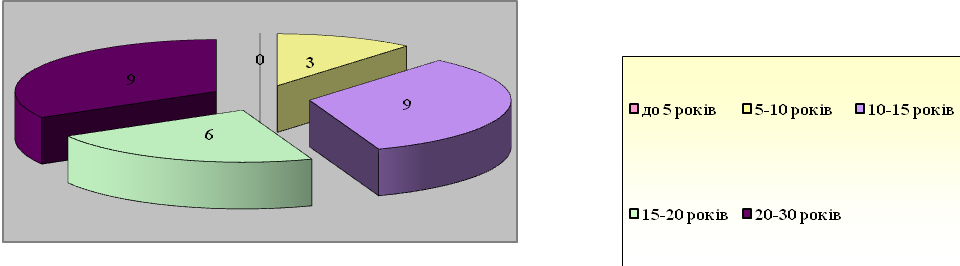 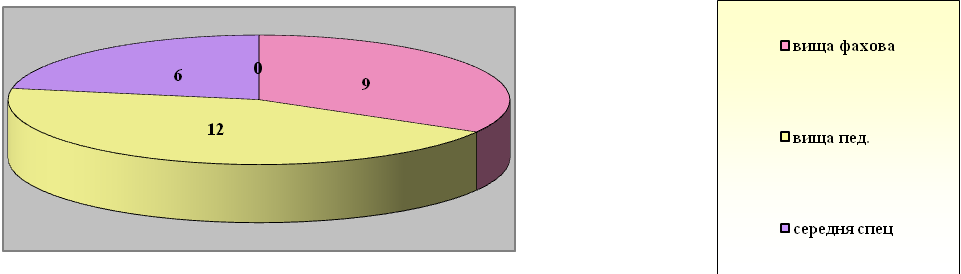 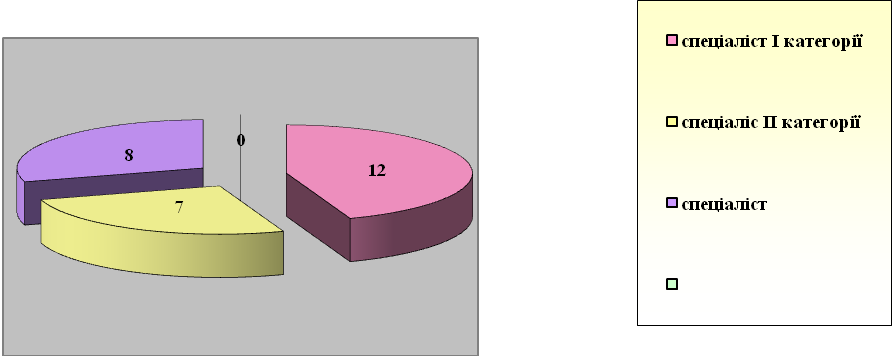 